OBORNIKI ŚLĄSKIE UL. MAKUSZYŃSKIEGO DZ. NR 2/3, AM-26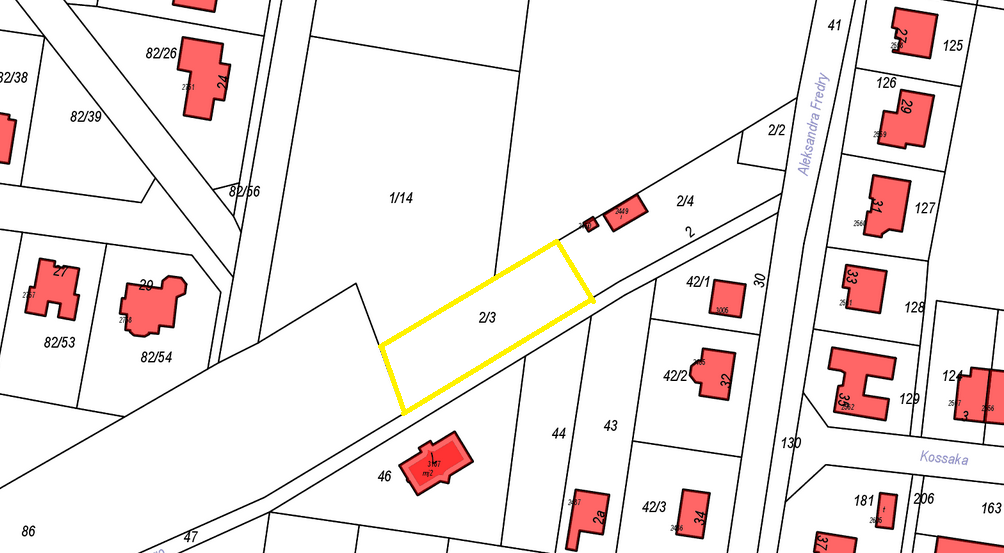 MPZP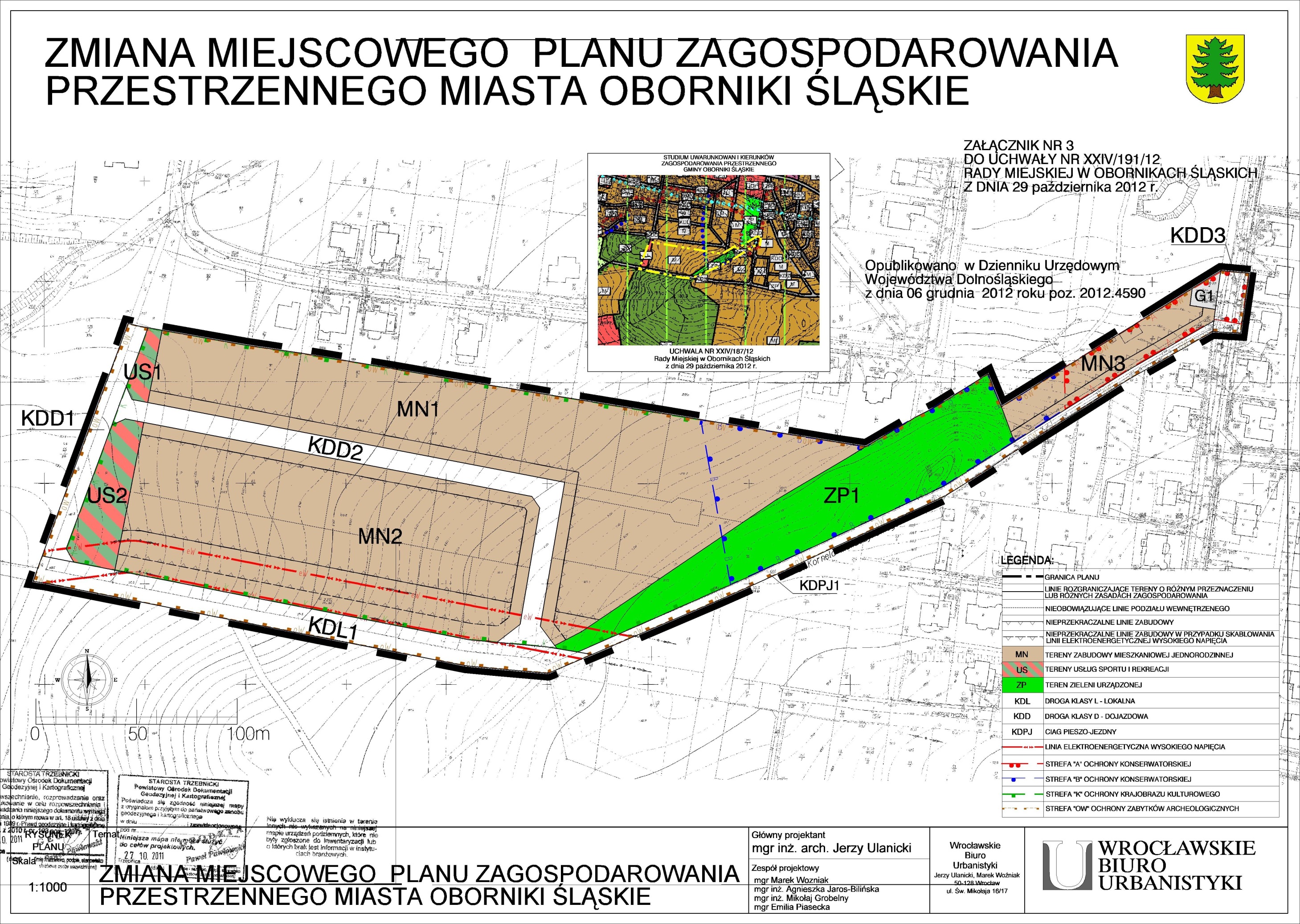 